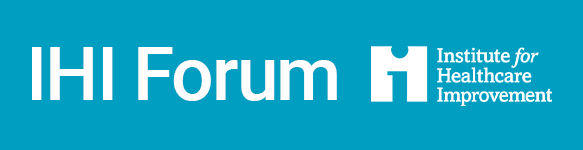 1.  Category of SubmissionI am submitting and abstract that features (select the most appropriate category):Methods (presentations to build knowledge on the use of a particular method, or tool related to improvement science or related disciplines) Results from an Improvement Initiative (presentations showing how an outcome was achieved (and/or other learning) through the use of improvement methods and tools) 		
A case study from the field:  Abstracts in the first two categories will be eligible for consideration for publication in a special issue of BMJ Open Quality2.  Main Submission DetailsPresentation Title (100 Characters including spaces): * Title should be descriptive and engaging, avoiding acronyms and exclamation points. Please limit the presentation title to 100 characters, including spaces.  


Subject Matter Focus – Please Select One (descriptions below) *
Chief Quality Officer:     Digital Today, Digital Tomorrow:    Equity:    
Improvement Science & Methods   Leadership:    Let’s Talk About Money:    
Population Health:    
Patient and Workforce Safety:    
Workforce Well-Being:    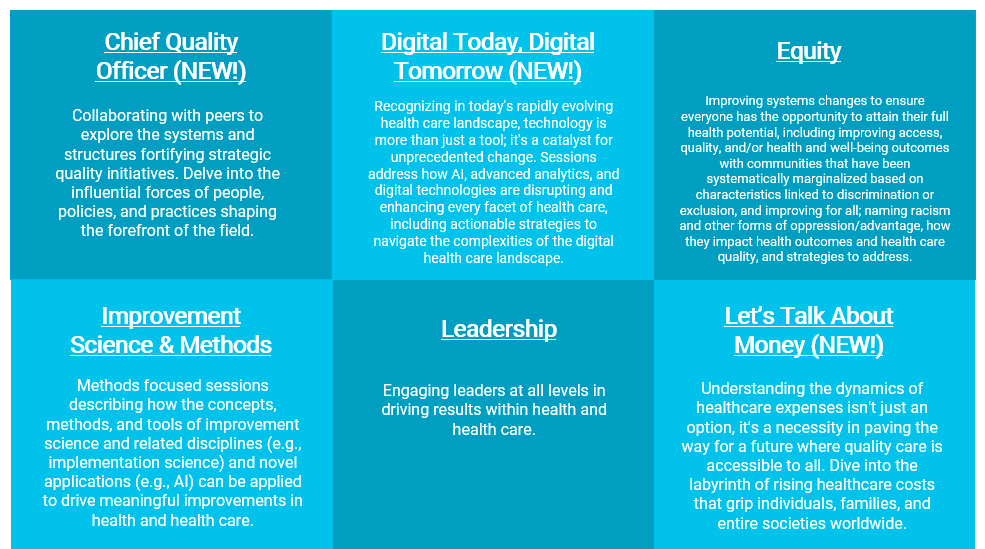 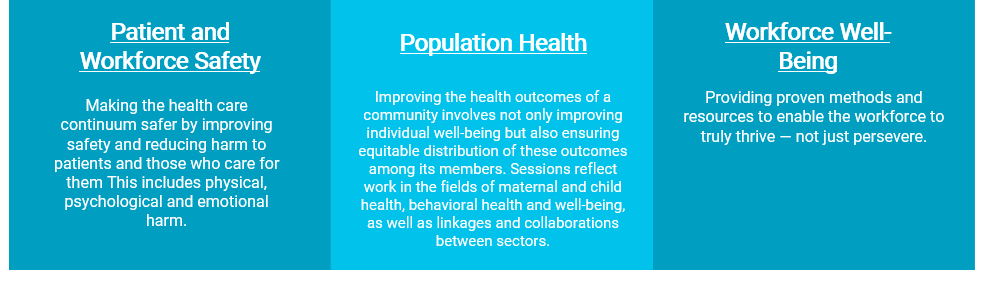 Does your submission fit under any other subject matters? *
Yes:   (If yes, please mark one to two additional subject matters below)
No:    
Chief Quality Officer:     Digital Today, Digital Tomorrow:    Equity:    
Improvement Science & Methods:   Leadership:    Let’s Talk About Money:    
Population Health:    
Patient and Workforce Safety:    
Workforce Well-Being:    [if you selected Patient and Workforce Safety above]Does your proposal include content on improving excellence in diagnostic safety? *Yes:  
No:    Does your submission include patient and family centered care content? *Yes:  
No:    Population Focus – Please Select One *
All Populations:   
Communities of Color:    
Individuals disproportionately affected by inequities:    
Individuals/patients at the end of life:   
Individuals/patients with chronic conditions:   
Individuals/patients with complex health or care needs:    
Individuals/patients with mental health and/or substance use disorders:   
Infants and/or children:    
LGBTQIA+:    
Infants and/or children:    
Migrant/Immigrant and Incarcerated Populations:    
Military/Veteran:    
Mothers/Birthing Persons and/or Newborns:    
Older Adults     
Population Segments by Payor:    
Populations in Rural Areas:    
Specific Geographic/Community Populations:    
Teens and/or Young Adults:    

Subtopic Area – Please Select 1-3 *Based on the main subject matter area you selected, you will need to select subtopic areas that will help the IHI Forum committee review your proposal in further detail. There are a large variety of subtopic areas which can be found in the online application.[Subtopics can be found in the submission form as there are too many to list]

Attendee Experience Level – Please Select One *
To help guide our attendees in choosing which sessions they would like to join, we ask that you choose a difficulty level for your session. Please see the levels below.
Student: Offers a wide range of topics and disciplines that are especially appropriate for students who are new to quality improvement or the IHI Forum.   
Novice: Helpful ideas and tools for newcomers to the world of quality improvement. No significant QI knowledge is assumed.   
Intermediate: Attendees with a sound knowledge of quality improvement methodology. Presenters will assume attendees have at 
least some experience or knowledge in QI.   
Advanced: Advanced learner and will provide cutting-edge quality improvement thinking.   

All Levels:  Suitable for anyone from QI beginner to expert:   

3.  Session FormatWhich format of session are you submitting for – Please Select One: *

Half-Day Pre-Conference Workshop: 3 hours (including breaks for participants): 
Focus-topic "how to" learning sessions that allow participants to fully engage in discussions and Q&A with world-renowned experts. Attendees will take home new tools, implement quality improvement practices, and gain and sustain success.General Session: 60 minutes 
Can involve a variety of formats, either didactic or interactive.

Rise and Shine Session: 45 Minutes 
Slightly shorter popular early morning sessions that kick off each day's content. Mostly didactic in nature, with partial attendee interaction. Attendees bring their coffee/breakfast and are looking for an exciting way to start the day.Couch Conversations: 30 Minutes 
These intimate sessions of 30 people or less are entirely conversational in nature. They take place in a circular seating arrangement without use of a screen and presentation file, only relying upon the conversation between presenter and attendees.Abstract-Driven Session:12 Minutes 
Mostly didactic in nature, with partial attendee interaction. Each abstract presenter will have around 12 minutes to present and a moderator will facilitate a discussion with attendees and other abstract presenters (~4 abstracts per 60-minute session)Pecha Kucha: 6 Minutes, 40 Seconds 
Pecha Kucha is a presentation method that calls for telling a story using images rather than reading text on slides. These presentations use 20 slides, programmed to auto advance at 20 seconds. With 20 slides at 20 seconds each slide, the presentation will total at 6 minutes and 40 seconds. In these sessions several teams/individuals will share their work rapid-fire style.[if you selected Half-Day Workshop above] *Please describe how you might structure the session, as well as a description of the tool / method / framework or relevant data/results you will be highlighting.

Interactive Formats
Attendees are increasingly looking for more interactive session formats to keep them engaged. This year, a percentage of the final Forum program will be made up of alternative session formats. We highly encourage submissions to employ other formats than the common one-way presentation and slide show to increase their chances at acceptance.To better understand some alternative session formats, please reference the below links.
Alternative Formats Link 1
Alternative Formats Link 2


Does your session employ a newer type of learning format? *
Yes:  
No:    

[if you selected Yes above, please name the learning format] *
4.  Session Objectives & DescriptionLearner Objectives (100 Characters including spaces each) *[Half-Day Workshops, General Sessions, Rise and Shine Sessions] Please list TWO to THREE action-oriented SMART objectives. [Abstract-Driven Sessions, Pecha Kucha] Please list ONE action-oriented SMART objectives.[Couch Conversation] NO objectives needed.
Please list action-oriented SMART objectives of what attendees should be able to do after attending your session. Objectives should be measurable.

To be in compliance with accreditation guidelines the following verbs are NOT accepted: Know, Comprehend, Understand, Appreciate, Familiarize, Study, Be Aware, Become Acquainted with, Gain Knowledge of, Cover, Learn, Realize.Helpful Resources:
Utilize the objective build tool for a list of suitable verbs: Objective Builder

Objective 1: *  

Objective 2: *  

Objective 3: *  5.  Session Description4a. Submission Description for Scientific Abstracts (1250 character limit including spaces) *[For submissions that selected “Methods” or “Results from Improvement Initiative” in the first question]Enter the body of your description below. The summary must contain these 5 sections:Background (what is the need):Objectives:Methods:Results (if applicable):Conclusion & Implications:
See the Guidance for Writing Abstracts and Review Criteria sections in the submission portal for helpful tips in writing your description to boost your chances of success.Description: 



4b.  Submission Description for Case Studies (1250 character limit including spaces) *
[For submissions that selected “Case Study” in the first question]Enter the body of your description below. The summary must contain these 5 sections:Introduction:Problem or Challenge:Strategy or Experience:Findings:Conclusion:
Description: 

6.  Frameworks and AttachmentsAttachmentsAs we can only glean certain information from your session description, we STRONLY encourage you to submit an attachment that displays the results of your work or any additional supplementary information and/or data. This additional information will boost your chances of acceptance.

You may choose to upload a single file. The file MUST contain a maximum of 5 tables/figures (combined). Files containing more than 5 tables/figures will not be considered.

Further considerations for attachments:We will look for time-ordered data (e.g., run charts, control charts, time series analysis).We do not accept pie charts or bar graphs.Please make sure all documents/images are high quality and easy to read.Tables and figures should be clearly numbered and cited in the proposal.Table/figure captions should be provided as editable text.
[You can upload one document per the following categories in the form: Supplementary Info, Case Study Results, Methods/Tools/Framework]7.  PresentersPresenter Information *IHI has a limit of 4 presenters per session. Please consider this limit when planning out the content and structure for your presentation. All below presenter fields must be added and will be added to the public agenda upon acceptance. Presenter photos are welcome but not mandatory.
First and Last NameEmail AddressJob TitleOrganizationCredentials (if applicable)Short Biography (maximum of 750 characters)
Presenter 1: * 
Presenter 2: 
Presenter 3: 
Presenter 4: 

Additional Contacts
If accepted, are there others/assistants you would like to cc on all future communications? If so please enter their name(s) and email(s) below.


Waived Registrations *
Half-Day WorkshopsA maximum of 2 speaking presenters per session are eligible to have their entire conference fees waived (includes all days December 8-11).General Sessions, Rise and Shine SessionsA maximum of 2 speaking presenters per session are eligible to have their General Conference (December 10 & 11) registration fees waived.Couch Conversations, Pecha Kucha, Abstract-Driven SessionsA maximum of 1 speaking presenter per session is eligible to have their General Conference (December 10 & 11) registration fees waived.
*Should the people receiving these benefits change between now and when the waived registration links go after acceptance, please notify us at presentations@ihi.org.*
Presenter Names to Receive Complimentary Registration* 
8.  Planning Team
The IHI Forum is looking for sessions that encompass a wide variety of disciplines. We are now giving higher acceptance priority to submissions that include a nurse, physician or pharmacist planner. We aim to offer continuing education credits to our attendees and the attendees in turn are more likely to attend sessions that offer CE credits. Not including these planners does not mean your submission will be rejected, it will mean it is not approved for these credits.

In support of improving patient care, the Institute for Healthcare Improvement is jointly accredited by the Accreditation Council for Continuing Medical Education (ACCME), the Accreditation Council for Pharmacy Education (ACPE), and the American Nurses Credentialing Center (ANCC), to provide continuing education for the healthcare team. IHI offers continuing education credits for a variety of disciplines. In order for your session to be approved for physician, nursing, and/or pharmacy continuing education credits, you must complete the table below.

A planner is defined as a licensed professional who is meaningfully involved in developing, implementing, and evaluating session content. Simply serving as a presenter does not qualify as meaningful involvement.

All planners must also complete a disclosure.

Did you have a Nurse planner(s) involved in the planning of your session for the IHI Forum? * 
Yes:   
No: If yes…..Describe how the licensed Nurse was involved in the planning:*    Full Name (Nurse Planner):*    Credentials:*    Job Title:*    Organization:*    Email Address:*    Brief Biography (1-2 paragraphs):*    
Did you have a Physician planner(s) involved in the planning of your session for the IHI Forum? * 
Yes:   
No: 

If yes…..Describe how the licensed Physician was involved in the planning:*   Full Name (Physician Planner):*   Credentials:*    Job Title:*    Organization:*   Email Address:*   Brief Biography (1-2 paragraphs):*   

Did you have a Pharmacist planner(s) involved in the planning of your session for the IHI Forum? *
Yes:   
No: If yes…..Describe how the licensed Pharmacist was involved in the planning: *   Full Name (Pharmacist Planner): *   Credentials: *   Job Title: *   Organization: *   Email Address: *   Brief Biography (1-2 paragraphs): *   9.  Mandatory Presenter & Planner Disclosures
To be considered for acceptance into the Forum, ALL SPEAKING PRESENTERS and PLANNERS listed above must complete the disclosure form via the instructions below prior to May 31. Failure to fill out a disclosure for each presenter in your submission will result in dismissal from consideration.Please send the instructions and the link below to your fellow presenters and planners so that they can complete their disclosures. If you are submitting multiple abstracts you do not need to fill out a disclosure for yourself for each abstract.Disclosure instructions: *Visit IHI.org to login to your IHI account (or create one via the link below if needed).Create IHI Account HereOnce you’re logged into your account, go to my.ihi.org/Disclosure to complete the IHI Disclosure Form.
Disclosure Form ClarificationsTitle of Continuing Education Activity - Please enter "Forum - (Title of your submission)"Location of Continuing Education Activity - Please enter "Forum"Start & End Date of Continuing Education Activity - Please enter "December 8-11"

Key Presenter Disclosure In addition to the disclosures completed above, we ask that you please give an overall disclosure for the group so that when we are reviewing the proposals we have a brief idea of any additional information we should know.

Does the speaker disclose any relevant financial or nonfinancial relationship(s) with any individual or organization that provides goods and services related to IHI’s business and/or the nature of the presentation? This includes anything of monetary value, including but not limited to salary, other payments for services (e.g. consulting fees or honoraria) and equity interest. A conflict may exist where an interested party and his/her immediate spouse/significant other, or a business associate of an interested party, directly or indirectly benefits or profits as a result of a decision made, or a transaction entered into, by IHI.  *
Yes:   
No: 
[If yes to the above: please complete any of the applicable options below for all actual, potential or perceived conflicts of interest.] *Salary: 
Yes:   
No: 
Royalty: 
Yes:   
No: 
Stock: 
Yes:   
No: 
Speakers Bureau:  
Yes:   
No: 
Consultant: 
Yes:   
No: 
Other: 
Yes:   
No: 
[If yes to any of the above, please describe]: * 


Will the presentation include any off-label or investigational uses? *
Yes:   
No: 
[If yes to the above, please describe]: * 



Will the presentation include discussion of any commercial products or services, including consulting services? * 
Yes:   
No: 
[If yes to the above, do they appear to have a relevant financial relationship or interest or nonfinancial relationship with the manufacturer(s) or distributor(s) of any of the products or provider(s) of any of the services that they intend to discuss] * 
Yes:   
No: 10.  BMJ Publication[This section is only required if you select the “Results from an improvement initiative and/or a methods-focused presentation related to the sciences of improvement” option in the first question at the beginning of the form]

Abstracts in the category of "Results from an Improvement Initiative and/or a Methods-Focused presentation related to the Sciences of Improvement" are eligible for consideration for publication in a special issue of BMJ Open Quality. You are not required to be published if accepted.Can we make the submitter’s email contact public to attendees of the conference? (Your reply as the submitter will pertain to all presenters and authors listed above.) *
Yes, all authors:   
Yes, lead author only:    
No: Top-rated abstracts will be published, with author consent, in BMJ Open Quality. Authors of all published proposals are required to grant an exclusive license to BMJ. The coordinator is responsible for ensuring corresponding/lead authors agree to the terms and conditions of BMJ’s standard license to publish for abstracts. Do you consent to the above? Your answer does not affect acceptance to the Forum, just consideration for abstract publication. *
Yes:   
No: Have you previously presented this work at the IHI Forum? *
Yes:   
No: [If yes to the above, please state year]: *

Have you presented this work at any other conference or published it in a journal (including published, accepted, or currently under review)? *
Yes:   
No: 
[If yes to the above, please provide details]: *
11.  PostersIf I am not selected for a speaking session, I wish to be considered for a poster. Poster submissions are limited to 1 per person. If you have submitted more than one session proposal, IHI will give you the opportunity to select the proposal you wish to submit as your final poster submission. *Yes, consider me for a Poster:    
Do not consider me for a Poster:  



Thank you for your interest in submitting to the IHI Forum! We aim to have acceptance notifications go out by the end of July at the latest. If you have any questions in the meantime while you wait please refer to the "Frequently Asked Questions" tab for more information or reach out to us at presentations@ihi.org. Thank you again!